Муниципальное общеобразовательное учреждение«Средняя общеобразовательная школа № 14» Урок по информатике для 5 классаТема: «Кодирование информации»Разработала:Ащеулова Дарья ВитальевнаУчитель II квалификационной категорииБратск 2011гУрок по теме: «Кодирование информации»Цель урока: дать представление о кодах и способах кодирования информации.Задачи:образовательная:  создать условия, которые выведут на понятие кодирование информации, код, различные способы  кодирования, отработать различные способы кодирования информации;развивающая: развитие у учащихся познавательных интересов;воспитательная: способствовать формированию мотивации к изучению информатики.Приобретаемые навыки: учащиеся имеют представление о способах кодирования информации;учащиеся умеют кодировать  простейшие сообщения.Формы организации работы учителя:фронтальный опрос;рассказ;эвристическая беседа.Технические условия: компьютерный класс.Используемое оборудование: компьютеры с установленной операционной системой Windows XP;мультимедийный проектор.презентацияТип урока: Изучение нового материала.Программа: Л.Л. Босова. Программа курса информатики и информационных технологий для 5-6 классов общеобразовательной  школы.Ход урока:I. Организационный моментЗдравствуйте, ребята. Меня зовут Дарья Витальевна. Сегодняшний урок проведу у Вас  я.II. Подготовка к восприятиюПосмотрите, пожалуйста, на экран, и ответьте на вопрос.Слайд 1. - Является ли это изображение информацией?- Что представлено на изображении? - Для чего нужна карта?- С помощью чего зашифрована информация на карте?(знаков различного цвета, показывающих населённые пункты, реки, озера)Слайд 2.- А карта какой местности представлена на экране мы  узнаем, разгадав ребус.- Кто знает, как расшифровать ребус? (первые буквы названия картинок). Дети отгадывают, по щелчку мыши картинка исчезает, появляется буква. В итоге получается слово Братск.- Зашифровано слово Братск.- Как вы думаете – какая у нас сегодня тема урока? (если ответ детей - Братск, то подвести к теме кодирование, в противном случае сообщить тему самой)  III. Изучение нового материала- Сегодня урок необычный. Я не случайно зашифровала слово БРАТСК. Как вы думаете, с чем это связано? (скоро день рождения города) - Какого числа день рождения города (12 декабря 1955 года)- И мы совершим небольшое путешествие по нашему городу и изучим темукодирование информации.- От какого слова произошло слово кодирование? (код)  - Что такое код? (система условных знаков для представления информации)- Что такое кодирование? (Кодирование – представление информации с помощью кода)Слайд 3. - И так в путь. Посмотрите на автомобиль, который повезет нас. Что можете сказать про номер автомобиля (по номеру можно узнать сведения об автомобиле и его владельце)- О чем говорит число 38? (Иркутская область)- С помощью чего закодирована информация?(чисел).-Вид информации…..(числовой)Слайд 4.- Нам дан зеленый цвет. Что  закодировано с помощью зеленого сигнала светофора?Слайд 5.В нашем городе много замечательных мест, которые могут рассказать об истории нашего города.Давным-давно жил в нашем крае один могучий седой богатырь Байкал. Не было во всей стране равного ему по силе и богатству. Суровый был старик. Как рассердится, так и пойдут горами волны, так и затрещат скалы. Много рек и речушек было у него на посылках. Была у старика Байкала единственная дочьСлайд 6.- Как звать дочь Байкала? На ней построена крупнейшая гидроэлектростанция  в России. И это – гордость нашего города.  (Ангара)IV.Работа в группах. Класс делится на 2 группы. Каждой группе выдаётся кодовая таблица и вырезанные буквы, из которых учащиеся складывают слово АНГАРА. (2 минуты)- Сейчас вы, используя различные кодовые таблицы, закодируете название этой красавицы-реки 1 группа кодирует информацию с помощью азбуки Морзе, вторая с помощью флажковой азбуки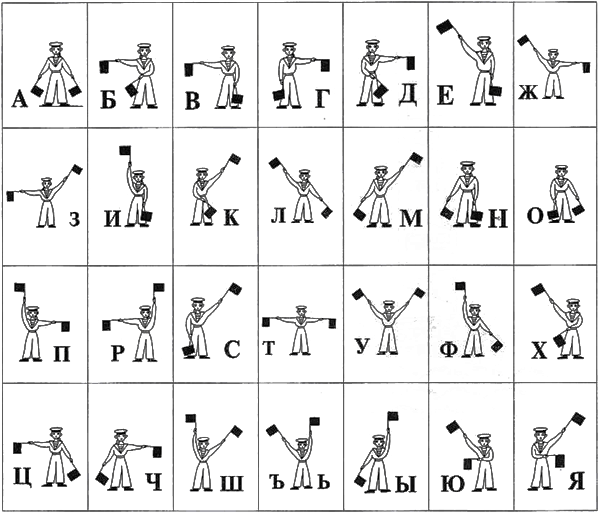 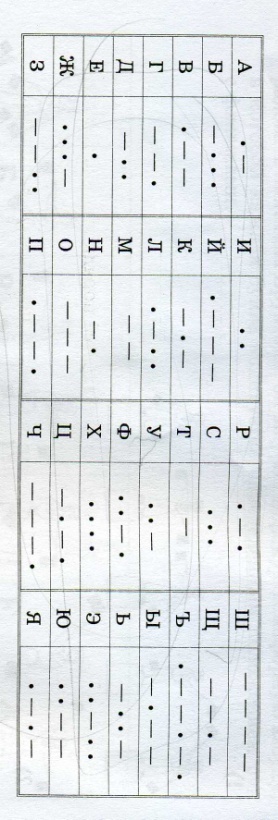 Проверка выполнения заданияСлайд 7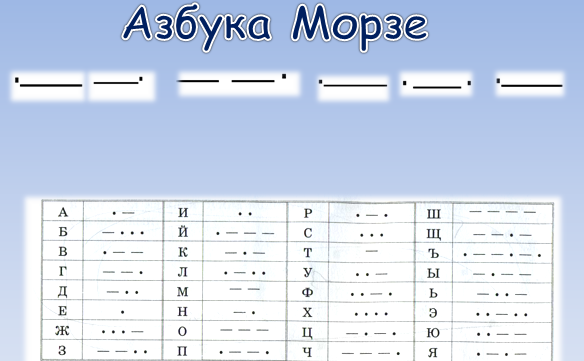 Слайд 8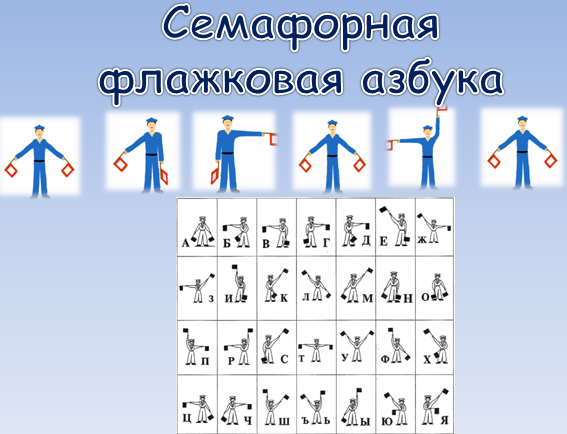 Слайд 9. В нашем городе много достопримечательностей. И некоторые из них я закодировала   последующему принципу - взяла первый слог каждого слова.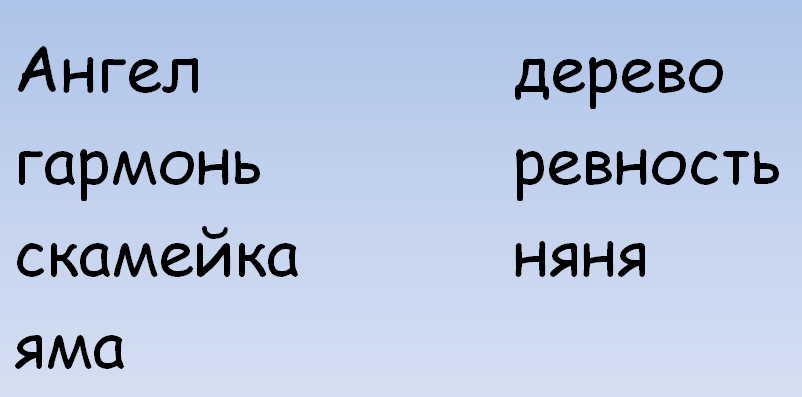 Слайд 10. 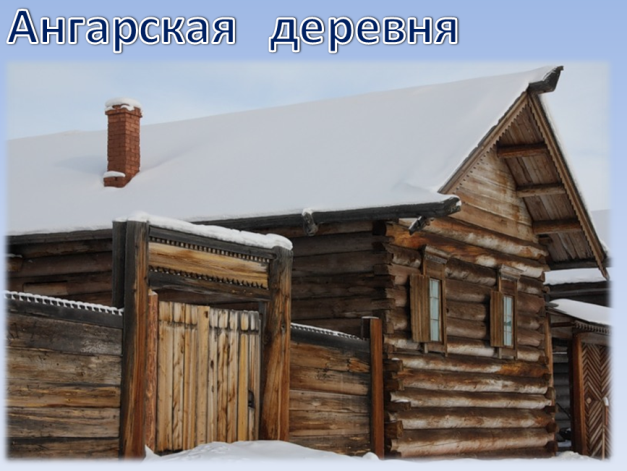 Слайд 11. 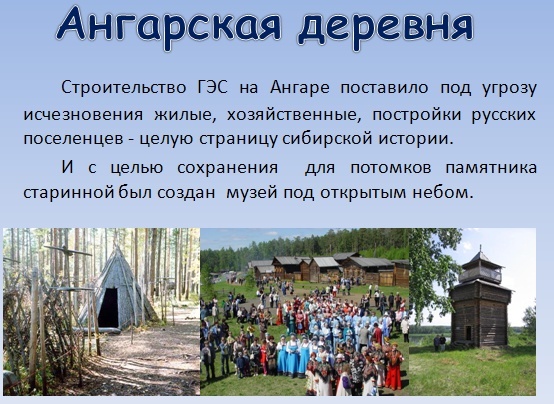 Слайд 12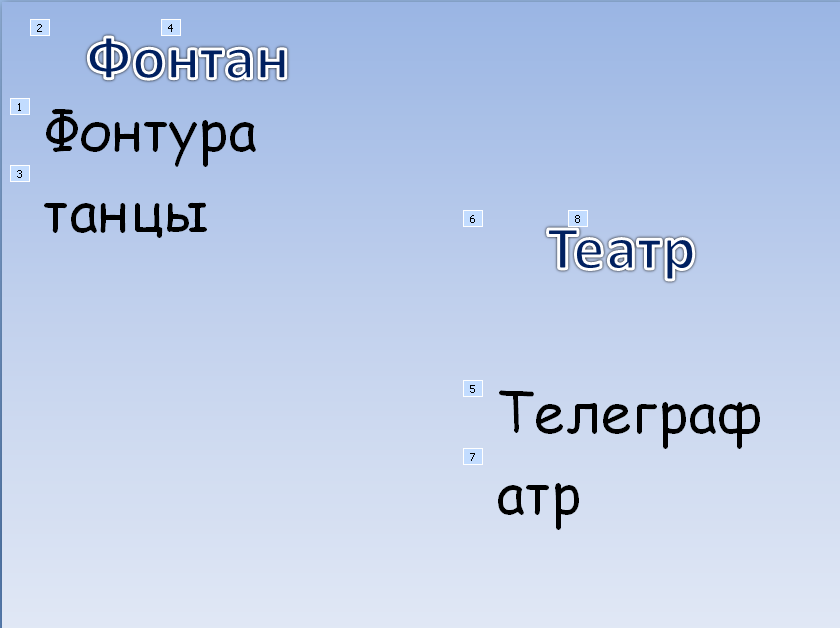 Слайд 13. 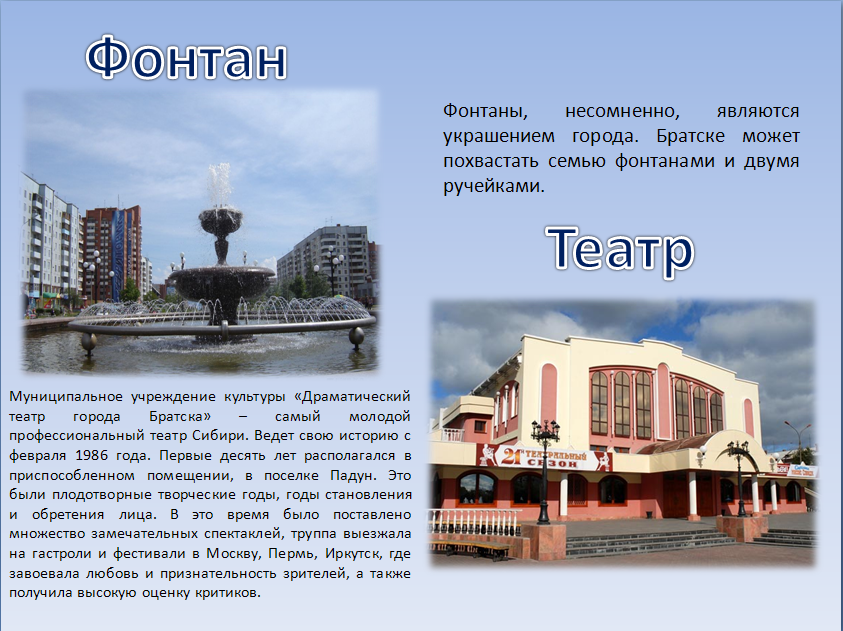 Слайд 14. 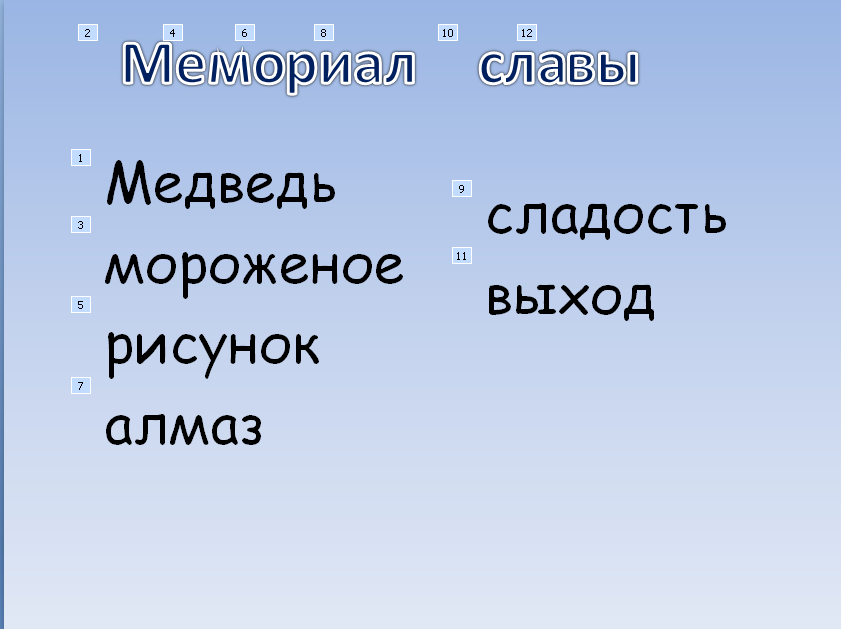 Слайд 15. 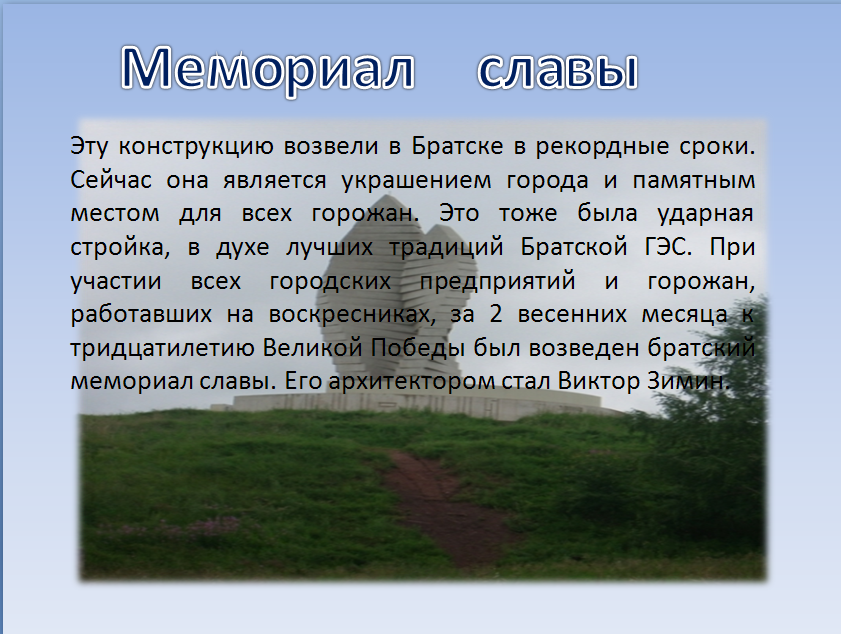 В нашем городе много замечательных мест, обо всех мы поговорить не успели, но я думаю, что вам интересна история нашего города, и вы  обязательно со всеми познакомитесь.V. Подведение итогов-  О чем мы говорили   на уроке?- С какими способами кодирования информации вы познакомились?- Существуют ли другие способы кодирования информации? Об этом вы прочитаете на страницах учебника- Вы сегодня замечательно поработали. Код используется для оценки знаний в школе (число «5» код отличных знаний, число «4» код хороших знаний, число «3» - удовлетворительных и т. д.)- Как вы закодируете свою  работу на уроке?VI. Домашняя работа.Параграф 1.6, ответить на вопросы в конце параграфа